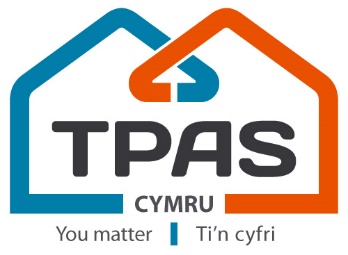 TERMS AND CONDITIONSAll prices are exclusive of VATOptions do not include accommodation. We have negotiated a special price of £90 per night for those wishing to stay at the hotel (normal price is £120) but you will need to book this direct with the hotel - Tel: 0292 078 5590 and let them know you are part of the TPAS Cymru eventThe *distance discount applies to those bookings from organisations based 50 miles or more from the venueTPAS Cymru CANNOT accept any provisional bookings.Written confirmation is required for all cancellations.  Cancellations received before the date of 29 June 2022 will be refunded, minus an administration fee of £30.00.  No refunds will be processed after this date.Registered delegates who do not attend the event will be liable for payment in full unless written communication is received by the cancellation date.Any changes, such as names, made to the bookings after 29 June 2022 will incur an administration fee of £15.00 plus VAT per change.  TPAS Cymru may have to cancel this event.  In this case we will refund any payments received.  We will not refund any costs you may incur as a result of the cancellation.   I have read and understood the above terms and conditions (please tick)  SIGNED: ..........................................................................................................................................................................................PRINT NAME: ……………………………………………………………DATE: ……………………………………………………….PAYMENT INFORMATION  I am sending a cheque made payable to TPAS Cymru for £__________ (remember to add VAT)  I am making a BACS payment to TPAS Cymru for £__________ (remember to add VAT)      Account Number: 07463731    Sort Code:56-00-41  Please invoice me for £______________Please return this form, signed and completed, before the deadline of mid-day 29 June 2022 to: iona@tpas.cymruName:Name:Name:Name:Organisation / Tenant Group:Organisation / Tenant Group:Organisation / Tenant Group:Organisation / Tenant Group:Email:Telephone:Telephone:Telephone:Please give details of any specific dietary needs? Please give details of any specific dietary needs? Please give details of any specific dietary needs? Please give details of any specific dietary needs? Please give details of any accessibility needs? (e.g. wheelchair user, hearing loop or large print)Please give details of any accessibility needs? (e.g. wheelchair user, hearing loop or large print)Please give details of any accessibility needs? (e.g. wheelchair user, hearing loop or large print)Please give details of any accessibility needs? (e.g. wheelchair user, hearing loop or large print)Anything else you think we need to be aware of?Anything else you think we need to be aware of?Anything else you think we need to be aware of?Anything else you think we need to be aware of?Booking options TenantsOfficers &     Members ofTPAS CymruNon-Members of TPASCymruWednesday day conference only  This option includes refreshments on arrival and during the day and lunch    £79+vat       *£74 with        distance discount  £109+vat    *£99 with        distance discount  £169+vat     *£159 with        distance discountEvening Awards Ceremony & Gala Dinner onlyThis option includes light canapés and a glass of fizz on arrival, a 3-course meal followed by tea/coffee.   £69+vat       £79+vat      £109+vat     Saver package:Wednesday Day Conference + Evening Awards The above 2 packages but with a saving of 4-10%)   £139+vat    *£129 with        distance discount  £169+vat     *£159 with        distance discount  £249+vat     *£239 with        distance discountName:Job Title:Organisation/Tenant Group:Organisation/Tenant Group:Address:Address:Email:Email:PO Number:PO Number: